Розташування студентських гуртожитків Університету 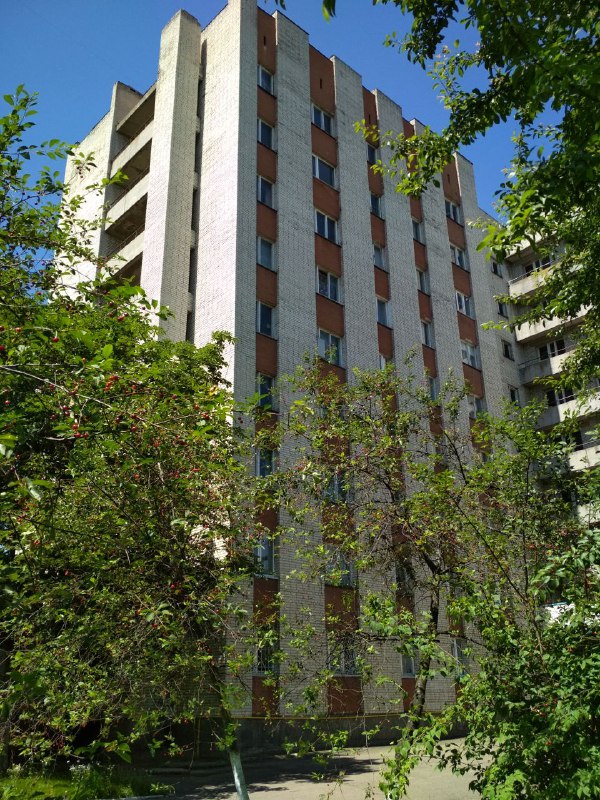    Студентський гуртожиток №1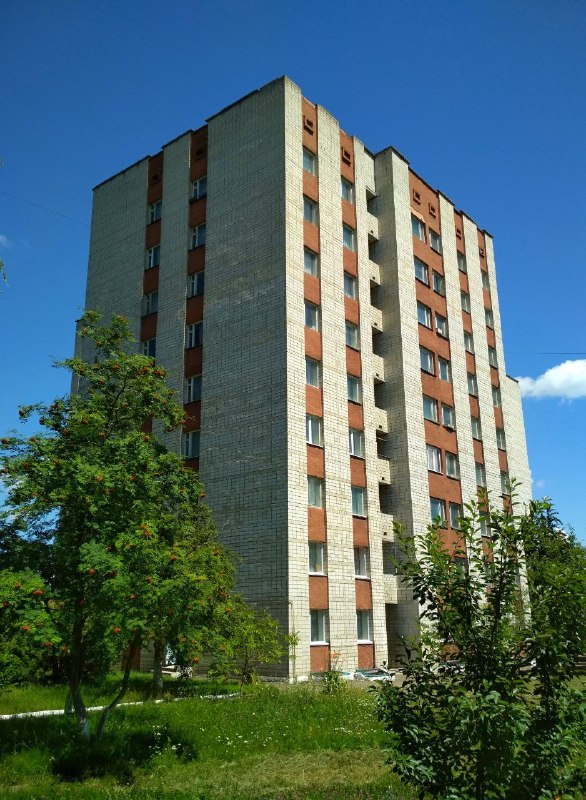 Студентський гуртожиток №5Студентський гуртожитокАдреса, телефонКомендантГуртожиток №1вул. В. Великого, 3тел. 2-40-59Івахів Надія Євстахіївна Гуртожиток №5вул. В. Великого, 5тел. 2-00-85Савчин Микола Іванович 